Dear Customer, Please find below a pre-meeting brief ahead of the Change Management Committee 8th January 2023. This brief focuses on required approvals and recommendations that the committee will be asked to undertake. For a full view of the agenda, meeting content and attendees, please visit the Joint Office of Gas Transporters dedicated webpage:08 February 2023 DSC Change Management Committee | Joint Office of Gas Transporters (gasgovernance.co.uk)If you have any queries regarding these key messages, please get in touch via uklink@xoserve.com or one of the following contacts: Jane Goodes 0121 229 2281Kind Regards,Jane Goodes - Customer Change Specialistjane.goodes@xoserve.com | 0121 229 2281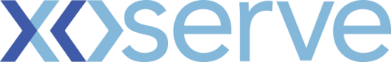 Address: Xoserve Limited, Lansdowne Gate, 65 New Road, Solihull, B91 3DLCompany Website: http://www.xoserve.comWho has this communication been sent to? Organisations listed on the Joint Office of Gas Transporters distribution list2 – Budget Movement & Change PipelineCommittee members will be presented with a view of the current financial year’s budget (22/23) The Change Pipeline shows a timeline of the current delivery pipeline and includes a delivery plan of all live changes breaking this down into 3 sections:July 22 - February 2023April 2023 – June 2023Change Backlog DetailsDSC Change Pack PlanREC Change3 - CaptureNew Change Proposals4 – Design and Delivery Detailed DesignChange Documents for ApprovalBER for XRN5535 Processing of CSS Switch Requests Received in ‘Time Period 5’ Receive Updates Voting ShippersCCR for XRN5231 Provision of a FWACV Service ​Voting DNO, NTSCCR for XRN5368 Gemini Sustain Year 1 RoadmapVoting NTSProject Updates for Approval/Scope UpdateXRN5575 – March 23 Adhoc ReleaseScope Change (XRN5472) – For approvalMarch 2023 Project UpdateXRN5562 – June 23 Major ReleaseXRN5482 Update June 2023 Project UpdateOther updates / discussion Project UpdatesXRN5533 – February 23 Major Release February 2023 Project update February 2023 Implementation ApproachXRN5579 Gemini Regulatory Change Update NG Horizon Plan DDP Update Non-DSC Change Budget Impacting Programmes CMS Rebuild Update Any other businessNone for this meeting